12月12日火曜日、寝屋川市役所内職員会館3階会議室にて、「子どもたちに関わるボランティアについて学ぼう！研修」が開催されました。大阪府の「令和5年度子どもたちと未来をつくる地域人材養成Demae講座」事業を活用され、府職員が講師となり研修をすすめました。放課後子ども教室（おおさか元気広場）や学校支援活動をされているコーディネーターや安全管理員・ボランティアの方々が参加され、ワークを交えながら、楽しく学ばれている様子が印象的でした。＜研修の流れ＞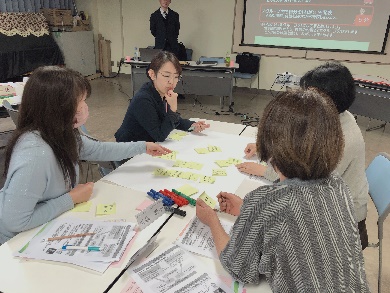 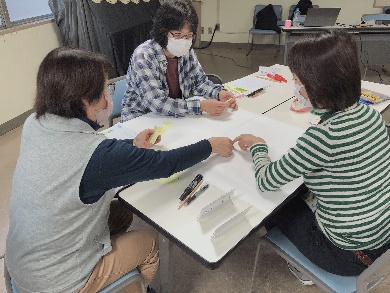 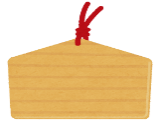 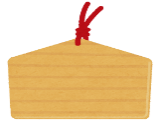 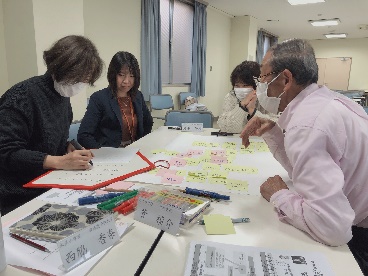 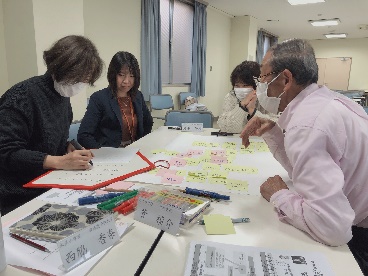 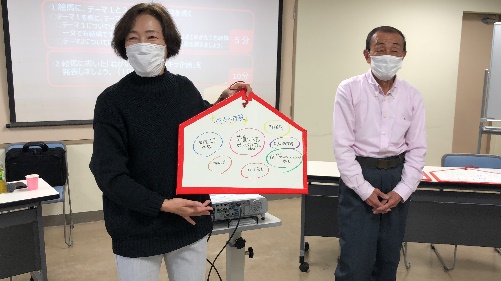 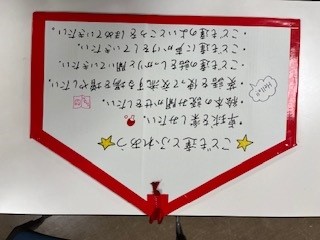 